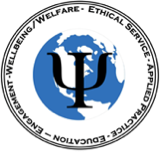 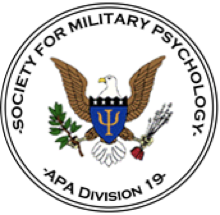 Military Psychology Summit During COVID-19October 14, 15, & 16th (10:45-3:00 pm EST followed by break out meeting with presenters)Virtual Event, Washington, D.C.WEDNESDAY, OCTOBER 14th:10:45 Opening Ceremony11:00 The Impact of COVID-19 on the Health and Wellbeing of Military Service Membersand Veterans from an International PerspectivePanel Chair: Carl Andrew Castro, Ph.D., Co-Chair DIV19 International Committee, University of Southern California (1)  Reservists in Corona deployment in the Swiss Armed Forces·     Presenter: Hubert Annen, Ph.D.(2)  Behavioral health of U.S. Soldiers during the COVID-19 pandemic: Findings from a Behavioral Health Advisory Team (BHAT) survey·      Presenter: Phillip Quartana, Ph.D., Walter Reed Army Institute of Research  (3)  Domain-specific leadership and behavioral health outcomes in the context of the COVID-19 pandemic.·      Presenter: Amy Adler, Ph.D., Walter Reed Army Institute of Research (4)  The COVID-19 Transition to Telehealth Mental Health Care for Veterans and Veteran Mental Health Care Providers·      Presenter: Sara Kintzle, Ph.D. (5)  Well-being of Veterans during the COVID-19 Pandemic: a Canadian Perspective·      Presenter: Anthony Nazarov, Ph.D.(6)  What do we know about the impact of CV-19 on UK veterans?·      Presenter: Nicola Fear, Ph.D.12:00 Division 19 Society Leadership Program Class of 2020	Panel Chair: Katherine Eklund, Ph.D.(1)  Webinar Development·      Presenter: Juan Gonzalez, Ph.D.(2)  Utilization of Social Media as an Effective Communication Tool·      Presenter: Katherine Rahill, Ph.D. (3)  Military Neuropsychology Network and Community·      Presenter: Taylor Zurlinden, M.A.(4)  Interorganizational Collaboration between Divisions 18 and 19·      Presenter: Brian Kok, Ph.D. (5)  Webinar Development to Discuss Intersectionality of research and EBPs·      Presenter: Ryan Hess, Ph.D., HSPP(6)  Importance of Language in Mentor/Coach Development·      Presenter: Katherine Eklund, Ph.D. 1:00 Outdoor Recreation for Veterans: Fun and BenefitsPanel Co-chairs: Stephen V. Bowles, Ph.D., MSW, National Defense University & Emily Grieser, Ph.D., United States Air Force(1)  Retreating and Healing with Mission: At Ease·      Presenter: Mr.  T.W. Howell(2)  Lone Star Warriors Outdoors: Preventing Veteran Suicide·      Presenter: Mr. Chris Gil(3)  Continuing Veterans’ Service through Outdoor Excursion with Sierra Club Military Outdoors·      Presenter: Mr. Robert Vessels	(4) Warrior Week Career Development and Transition Program		Presenter: Jennifer H. Selke, PhD, Camp Southern Ground2:00 Why Are We Still Talking about Hoffman?Panel Co-Chairs: Mark Staal, Ph.D., DIV19 Former President & Sally Harvey, Ph.D., DIV19 Former President(1)  D19’s Response and the Legal Battle·      Presenter: Mark Staal, Ph.D.(2)  Anti-Military Psychology Countermeasures·      Presenter: Sally Harvey, Ph.D. 3:00 Break Out MeetingsTHURSDAY, OCTOBER 15TH10:45 Opening Day 211:00 Academic, Training, & Forensic Think Tank	Panel Chair: William Brim, Psy.D. Center for Deployment Psychology, Uniformed Services University of the Health Sciences.Military Summer Institute: Preparing the Next Generation of Military Psychologists Presenter: Elizabeth Parins, Ph.D.Coaching Hardiness in LeadersPresenters: Paul Bartone, Ph.D. and Steven Stein, Ph.D.Forensic Psychology Training and Resources in COVID-19Presenter: Paul Montalbano, Ph.DGraduate Psychology Training during a Pandemic: Maintaining Psychology TrainingPresenter: Joseph Troiani, Ph.D.12:00 Pandemics and populations: What about suicide?	Panel Chair: Bruce E. Crow, PsyD, MPH(1)  Public Health Approaches and Responses to Suicide Risk.·      Presenter: Bruce E. Crow, PsyD, MPH(2)  COVID-19 Impacts on Suicide Risk·      Presenter: Mark A. Reger, Ph.D.(3)  Individual and Community Resilience in Response to COVID-19 ·      Presenter: Craig J. Bryan, PsyD, ABPP(4)  Intervening at a Distance·      Presenter: David A. Jobes, Ph.D., ABPP1:00 Veteran-to-Civilian Career Transitions: A Roundtable with National Nonprofit LeadersPanel Chair: Kristin Saboe, Ph.D.(1)  Entrepreneurship Pathways for Veterans·      Presenter: Misty Stutsman(2)  Student Veterans and Education as the Next First Step·      Presenter: Michael Duerr(3)  Supporting Veterans in their Civilian Employment Transition·      Presenter: Micah Taylor 2:00 Military Coaching Programs and PracticesPanel Chair: Stephen V. Bowles, Ph.D., MSW, National Defense University(1)  Coaching the Positive with Leaders and Strategic Thinkers·      Presenter: Stephen V. Bowles, Ph.D., MSW, National Defense University(2)  Executive Coaching in the U.S. Navy: Considerations for Large Organizations·      Presenter: CAPT Scott Johnston, Ph.D., U.S. Navy(3)  Developing a Military Organization Coaching Program for Elite Forces: Opportunities and Challenges·      Presenters: LTC Michael DeVries, Ph.D. & Michelle Ambrose, Ph.D., U.S. Army(4)  Emotions, Performance, and Coaching·      Presenter: Gregory Ruark, Ph.D., U.S. Army Institute for the Behavioral and Social Sciences (5) Coach-the-Coaches: Insights from the Evolution of Sport Psychology·      Presenter: Jon Meltzer, Ph.D., CMPC3:00 Break Out MeetingsFRIDAY, OCTOBER 16TH10:45 Opening Day 311:00 Department of Defense Programs for Outreach and TransitionPanel Chair: Tim Hoyt, Ph.D.(1)  Real Warriors Campaign: Media Outreach to Reduce Stigma·     Presenter: Nicholas Polizzi, Ph.D.(2)  inTransition:Facilitating Care during Transitions·     Presenter: Matt Lowery, LCSW(3)  Military to Civilian: Veteran Transition Hurdles·     Presenter: Nate Ainspan, Ph.D. 12:00 Addressing Systemic Racism During a the COVID-10 Pandemic              Panel Co-Chairs: Erin Moeser-Whittle, Ph.D. & Jessica Smedley, Ph.D.The Role of the Psychology Classroom in Educating Future Leaders on Racism During a Global PandemicPresenter: Lolita BurrellConsulting with Military Leaders on Addressing Systemic RacismPresenter: Amileah Davis, Ph.D.A Historical Context for a Present-day PandemicPresenter: Sade Soares, Ph.D.Navigating Through Two Pandemics” the Black Male ExperiencePresenter: Ryan Warner, Ph.D.1:00 Moral Distress, Diversity, and COVID-19Panel Chair: Michelle Kelley, Ph.D.(1)  Moral Injury: The Toll of This Invisible Wound in Veterans and Healthcare Providers·     Presenter: Paula Domenici, Ph.D., Center for Deployment Research, Uniformed Services University of the Health Sciences(2)  The Structure of Moral Injury and PTSD Symptoms and their Associations with Suicidal Behaviors·      Presenter: Jeremy D. Jinkerson, Ph.D., United States Air Force(3)  Remote Exposure to Traumatic Events and PTSD Symptoms among US Air Force Intelligence Personnel: Moderating Effects of Morally Injurious Experiences·      Presenters: Michelle Kelley, Ph.D., Department of Psychology, Old Dominion University, Virginia Consortium Program in Clinical Psychology; Adrian J. Bravo, Ph.D., Department of Psychological Sciences, College of William & Mary; Jeremy D. Jinkerson, Ph.D., United States Air Force; Alan D. Ogle, Ph.D., United States Air Force; Reed Reichwald, Ph.D., United States Air Force; J. Brian Ruttland, Ph.D., ABPP, United States Air Force (4)  Understanding the Spiritual Dimensions of Moral Injury among Combat Veterans in a Peer-to-Peer and Retreat-Based Program·      Presenter: Joseph M. Currier, Ph.D., Department of Psychology, University of South Alabama2:00 Supporting Military Families During COVID-19Panel Chair: Stephen V. Bowles, Ph.D., MSW, National Defense University(1)  Military Families’ Mental Health Before and During COVID-19·      Presenter: Jessica Strong, Ph.D., LMSW(2)  Military Family Adaptation to Challenging Circumstances·     Presenter: Shelley MacDermid-Wadsworth, Ph.D.(3)  The Tragedy Assistance Program for Survivors: An Overview of Programs and Services·      Presenter: Bonnie Carroll(4)  Academic and Social Emotional Learning Needs of Military-Connected Children in the COVID Environment·      Presenter: Rebecca Porter, Ph.D.3:00 Break Out Meetings4:00 Student Social Hour